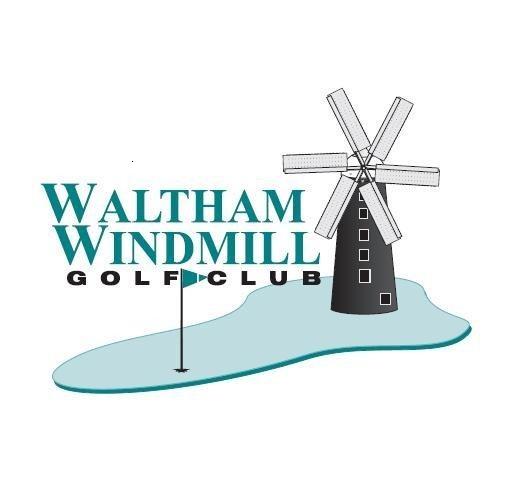 WALTHAM WINDMILL GOLF CLUBHANDICAP AND COMPETITIONS COMMITTEEMINUTES OF THE MEETING HELD ON THURSDAY 26TH SEPT 2019ITEMACTION BY:1PresentS Dickson, L Turner I Griffiths, C Lloyd, S Wood, I Boyd, A Cousland,  A Auckland, J Mackay, G Cowley2ApologiesS Bennett, F Boyd, S Wood, G Ives3Minutes of the previous meetingAgreed and to be posted on the notice board4Matters Arising From Previous Minutes.None55.15.25.3Correspondence receivedJubilee shield same day as Captains Drive-In.  CL informed very low entry and probably would not go ahead.Details of handicap league finals had been sent and forwarded to AA.Form needs to be returned for those wishing to go to LUGC annual dinner. SD to inform JM who is going.JM66.1Treasurers report – Steve WoodSW not at meeting but asked that committee informed that he had finalized the accounts and details would be given at the AGM77.1Handicaps – Chris LloydNothing to report.All supplementary cards and new handicaps up to date88.1Competitions – Andy AucklandAlf Jackson – Low numbers so farCaptains drive-out – Saturday 5th OctoberCaptains drive-in – Sunday 13th OctoberGreensome – Sunday 20th OctoberAutumn stableford – Sunday 26th OctoberWinter Tankard – Sunday 3rd November – shotgun start 8.30am9Captains Report: Lee TurnerPro challenge with Steve Bennett cancelled due to weather and rescheduled for 7th October.Asked if same people were winning gross and net prizes in comps.JM to look at this and report back at the next meeting. Some people unaware of how divisions a re allocated.  Over 48 players 2 divisions. Gents section retains 10% of prize fund.Arranging a meeting with NS if anyone had anything that they wished to discuss.1111.111.211.311.411.511.611.711.811.9 11.1011.1211.1311.14Any Other BusinessHole in one information will need to be kept updated and Dawn Mercers sister asked to update the record bookWinter league for 2019 – 2020 discussed and wording for rules agreed.  Emails to be sent week before games to be played to remind people who they are playing and that they can play as an individual or get a substitute  if their partner can not play.  Last date to enter 27th October.Voting forms for the committee are in the pro shop.IG informed committee that breakfast was included for drive-in and there would be no reduction for those not wanting the breakfast.Benett Salver was played for the 1st time in 7 years.  It was hoped that numbers would increase next year.  Competition was won by Henry and Chris Norvock with 52 points.The club diary is ongoing and will be checked by all Captains and sections once completed and before it is sent to be printed. It is intended to include some roll up stableford competitions on a weekend and a weekday off yellow tees as there had been a lot of requests to do so.JM will invite Seniors Captain John Brydon to the next meetingDiscuss with Graham at the next meeting whether all stakes should be red markers around hazards.League finals are at Cleethorpes on Sunday 6th October.  Support from members would be welcomed.Presentation night will start at 7.00pm after Captains Drive-out.The final of the Foursomes knock-out will be played in the morning and Steve Wood will referee the match. All other matches have been played.  There has been difficulty with finding people to referee matches this year.AGM on Tuesday 8th October at 6.30pm.  Reports from Captains, Chris Lloyd handicaps, Andy Auckland – Competitions, Steve Wood – Treasurer, Graham Ives – CourseAndy Cousland thanked for his attendance and contributions to the meetings as his year as Seniors Captain.Chris Lloyd has been on the committee since day one.  He was thanked for all the work that he had undertaken over a number of years for the gent’s section and the club.JM12Date of next meeting: Thursday 14th November 2019 at 6.00pm